ΕΛΛΗΝΙΚΗ ΔΗΜΟΚΡΑΤΙΑ                                         Λάρισα15 /9/2023ΠΕΡΙΦΕΡΕΙΑ ΘΕΣΣΑΛΙΑΣ                                         Αριθμ. Πρωτ:363729ΟΙΚΟΝΟΜΙΚΗ ΕΠΙΤΡΟΠΗΟΡΘΗ ΕΠΑΝΑΛΗΨΗ (ως προς την ημέρα συνεδρίασης)ΠΡΟΣΚΛΗΣΗκ. Μπίλλη Απόστολοκ. Καλαμπάκα Κωνσταντίνο κ. Γακόπουλο Χρήστο κ. Μόρα Αθανάσιοκ. Μπρέζα Ανδρέα         Προς τους κ.κ.                                     6.   κ. Ρογγανάκη Αγλαΐακ. Αράπκουλε Δέσποινα κ. Τσιάρα Αθανάσιο  9.   κ. Τσιαπλέ Αναστάσιοκ. Κουρέτα Δημήτριο Σας προσκαλούμε να προσέλθετε στην Περιφέρεια Θεσσαλίας (αίθουσα τηλεδιάσκεψης)   στις  19 Σεπτεμβρίου 2023   ημέρα Τρίτη  και ώρα 15:00 μ.μ.  για να μετάσχετε σε συνεδρίαση της Οικονομικής Επιτροπής Περιφέρειας Θεσσαλίας στην οποία θα γίνει συζήτηση και λήψη αποφάσεων στα κατωτέρω θέματα:1.  Επικύρωση πρακτικών προηγούμενης συνεδρίασης Αριθμ. Πρακτ. 3128/-8-2023 ΠΕΡΙΦΕΡΕΙΑΚΗ ΕΝΟΤΗΤΑ ΚΑΡΔΙΤΣΑΣΠΕΡΙΦΕΡΕΙΑΚΗ ΕΝΟΤΗΤΑ ΛΑΡΙΣΑΣΠΕΡΙΦΕΡΕΙΑΚΗ ΕΝΟΤΗΤΑ ΜΑΓΝΗΣΙΑΣ & ΣΠΟΡΑΔΩΝΠΕΡΙΦΕΡΕΙΑΚΗ ΕΝΟΤΗΤΑ ΤΡΙΚΑΛΩΝΠαρακαλείστε σε περίπτωση απουσίας ή κωλύματος να ενημερώσετε τη Γραμματεία της Οικονομικής Επιτροπής στο τηλ. 2413506209, ώστε να κληθεί ο αναπληρωτής σας. ΟΠΡΟΕΔΡΟΣ ΤΗΣ ΕΠΙΤΡΟΠΗΣ                                                        ΠΙΝΑΚΑΣ ΒΑΣΙΛΕΙΟΣ                                           ΑΝΤΙΠΕΡΙΦΕΡΕΙΑΡΧΗΣ Π.Ε.ΛΑΡΙΣΑΣΚ1Έγκριση διάθεσης πίστωσης και πληρωμής εξειδικευμένων δαπανών σχετικά με τη συνδιοργάνωση εκδηλώσεων της Π.Ε. Καρδίτσας. Εισηγ.κ.Πατουλιώτης Κ2Παράταση της καταληκτικής ημερομηνίας υποβολής προσφορών/αιτήσεων συμμετοχής για τον ανοικτό διεθνή ηλεκτρονικό διαγωνισμό μεταφοράς μαθητών της Π.Ε. Καρδίτσας. Εισηγ.κ.ΚουκουμτζήΚ3Έγκριση όρων διακήρυξης δημοπρασίας και συγκρότηση επιτροπής διαγωνισμού της σύμβασης με τίτλο «ΜΕΛΕΤΗ ΠΑΡΑΚΑΜΨΗΣ ΣΗΡΑΓΓΩΝ ΠΑΛΑΙΟΔΕΝΔΡΟΥ (ΟΔΟΣ ΚΑΡΔΙΤΣΑ-ΑΡΤΑ)» Προεκτ. αμοιβή: 345.636,15 € (με ΦΠΑ 24%) Χρηματοδότηση: ΣΑΝΠ417 (2023ΝΠ41700003) Εισηγ.κ.ΠετσιάΚ4Υποβολή πρότασης στον άξονα προτεραιότητας 2.4 «Πρόληψη και διαχείριση κινδύνων» της πρόσκλησης Π86-22 ΦΚ_2  με Α/Α ΟΠΣ: 7283, έκδοση 4.0 και τίτλο «Πρόγραμμα Φυσικών Καταστροφών για τους ΟΤΑ Α΄ και Β΄βαθμού (ΙΙ)». Εισηγ.κ.ΠετσιάΚ5Έγκριση διάθεσης πίστωσης και έγκρισης δαπάνης για  «εφαρμογή προγράμματος εντομοκτονία (προνυμφοκτονία ακμαιοκτονία) ),απολύμανση ,απόσμηση περιοχών της Περιφερειακής Ενότητας Καρδίτσας λόγω πλημμυρικών φαινομένων » Εισηγ.κ.ΚουμαδίτηςΛ1Εξειδίκευση δαπάνης, στο Φορέα 073-ΚΑΕ 5342, ΚΕΚ ΠΕΛ, κατά το έτος 2023 για  αγορά εκπαιδευτικών αδιεών Office 2021 Professional Plus (μόνιμες άδειες).  Εισηγ.κ.ΤαμουρίδηςΛ2Έγκριση 3ου Ανακεφαλαιωτικού Πίνακα Εργασιών Έργο: «ΚΑΘΑΡΙΣΜΟΣ ΚΑΙ ΔΙΕΥΘΕΤΗΣΕΙΣ ΡΕΜΑΤΩΝ ΔΗΜΟΥ ΑΓΙΑΣ ΜΕΤΕΠΕΙΤΑ ΘΕΟΜΗΝΙΑΣ» Προϋπολογισμού: 2.700.000,00 € Χρηματοδότηση: Κ.Α. 2020ΕΠ81700008, υποέργο 2 Αναδόχου: «ΑΙΑΣ Α.Τ.Ε.» Εισηγ.κ.Ντάγιας Λ3Έγκριση πρακτικού (IΙ) ανοικτής διαδικασίας για τη σύναψη δημόσιας σύμβασης έργου κάτω των ορίων μέσω του Ε.Σ.Η.Δ.Η.Σ. του έργου  με τίτλο: «ΕΡΓΑ ΑΠΟΚΑΤΑΣΤΑΣΗΣ ΛΟΓΩ ΤΩΝ ΦΥΣΙΚΩΝ ΚΑΤΑΣΤΡΟΦΩΝ ΣΤΙΣ 11ης ΟΚΤΩΒΡΙΟΥ 2021 (ΘΕΟΜΗΝΙΑ ΑΘΗΝΑ) ΣΤΟΥΣ ΔΗΜΟΥΣ ΑΓΙΑΣ, ΤΥΡΝΑΒΟΥ, ΤΕΜΠΩΝ ΤΗΣ Π.Ε. ΛΑΡΙΣΑΣ» Υποέργο 5 με τίτλο: «ΑΠΟΚΑΤΑΣΤΑΣΕΙΣ ΣΤΟ ΟΔΙΚΟ ΔΙΚΤΥΟ ΔΗΜΟΥ ΤΥΡΝΑΒΟΥ ΜΕΤΑ ΤΗΝ ΘΕΟΜΗΝΙΑ ΤΗΣ 10ης ΟΚΤΩΒΡΙΟΥ 2021» Προϋπολογισμού: 1.000.000,00€	 Χρηματοδότηση: ΣΑΝΠ817, Κ.Α 2023ΝΠ81700027 (ΠΡΩΗΝ ΣΑΕΠ817, Κ.Α 2022ΕΠ81700010), MIS 5201942 Εισηγ.κ.ΝτάγιαςΛ4 Έγκριση πρακτικού (IΙ) ανοικτής διαδικασίας για τη σύναψη δημόσιας σύμβασης έργου κάτω των ορίων μέσω του Ε.Σ.Η.Δ.Η.Σ. του έργου  με τίτλο: «ΕΡΓΑ ΑΠΟΚΑΤΑΣΤΑΣΗΣ ΛΟΓΩ ΤΩΝ ΦΥΣΙΚΩΝ ΚΑΤΑΣΤΡΟΦΩΝ ΣΤΙΣ 11ης ΙΑΝΟΥΑΡΙΟΥ 2022 (ΚΑΚΟΚΑΙΡΙΑ ΔΙΟΜΗΔΗΣ) ΣΤΟΥΣ ΔΗΜΟΥΣ ΚΙΛΕΛΕΡ, ΦΑΡΣΑΛΩΝ, ΤΕΜΠΩΝ ΤΗΣ Π.Ε. ΛΑΡΙΣΑΣ» Υποέργο 5 με τίτλο: «ΑΠΟΚΑΤΑΣΤΑΣΕΙΣ ΣΤΟ ΟΔΙΚΟ ΔΙΚΤΥΟ ΔΗΜΟΥ ΚΙΛΕΛΕΡ ΜΕΤΑ ΤΗΝ ΘΕΟΜΗΝΙΑ ΤΗΣ 11ης ΙΑΝΟΥΑΡΙΟΥ 2022» Προϋπολογισμού: 1.000.000,00€ Χρηματοδότηση: ΣΑΝΠ 817, Κ.Α.: 2023ΝΠ81700028, ΥΠ. 5 (ΠΡΩΗΝ ΣΑΕΠ 817, Κ.Α. 2022ΕΠ81700011, ΥΠ. 5), MIS 5201943 Εισηγ.κ.ΝτάγιαςΛ5Έγκριση πρακτικού (I) ανοικτής διαδικασίας για τη σύναψη δημόσιας σύμβασης έργου κάτω των ορίων μέσω του Ε.Σ.Η.Δ.Η.Σ. (Α/Α ΣΥΣΤΗΜΑΤΟΣ: 201832) του έργου με τίτλο «ΣΥΝΤΗΡΗΣΕΙΣ ΟΔΙΚΟΥ ΔΙΚΤΥΟΥ ΠΕ ΛΑΡΙΣΑΣ ΕΤΩΝ 2023- 2024  Υποέργο 7 «ΔΙΑΓΡΑΜΜΙΣΗ ΕΘΝΙΚΟΥ ΟΔΙΚΟΥ ΔΙΚΤΥΟΥ ΑΡΜΟΔΙΟΤΗΤΑΣ Π.Ε. ΛΑΡΙΣΑΣ ΕΤΩΝ 2023 - 2024»  Προϋπολογισμού: 126.000,00€ (με Φ.Π.Α.)Χρηματοδότηση: ΣΑΝΠ 417, Κ.Α. 2022ΝΠ41700047 Εισηγ.κ.ΝτάγιαςΛ6Έγκριση πρακτικού (IΙΙ) ανοικτής διαδικασίας για τη σύναψη δημόσιας σύμβασης έργου κάτω των ορίων μέσω του Ε.Σ.Η.Δ.Η.Σ.  του έργου  με τίτλο «ΣΤΑΤΙΚΗ ΕΝΙΣΧΥΣΗ ΙΕΡΑΣ ΜΟΝΗΣ ΠΡΟΦΗΤΗ ΗΛΙΑ ΛΙΒΑΔΙΟΥ» Προϋπολογισμού: 95.000,00 € Χρηματοδότηση: ΣΑΕΠ517, Κ.Α. 2014ΕΠ51700025 (ΥΠΟΕΡΓΟ 121) Εισηγ.κ.ΝτάγιαςΛ71) Έγκριση τευχών δημοπράτησης προμήθειας  υλικών με τίτλο αντικειμένου: «ΑΠΟΚΑΤΑΣΤΑΣΗ ΒΑΤΟΤΗΤΑΣ - ΑΠΟΧΙΟΝΙΣΜΟΙ-ΑΡΣΗ ΚΑΤΑΠΤΩΣΕΩΝ Π. Ε. ΛΑΡΙΣΑΣ 2022 - 2023 - 2024»  ΥΠΟΕΡΓΟ  6: «ΠΡΟΜΗΘΕΙΑ ΑΛΑΤΙΟΥ Π. Ε. ΛΑΡΙΣΑΣ ΕΤΩΝ 2023 - 2024»  Προϋπολογισμός έργου: 135.600,00 €	 Χρηματοδότηση : Κ.Α. 2022ΝΠ41700043 ( κωδικός ΟΠΣ 5183871) της ΣΑΝΠ 417. 2) Συγκρότηση Επιτροπής για την διεξαγωγή του διαγωνισμού. Εισηγ.κ.ΝτάγιαςΛ81) Έγκριση τευχών δημοπράτησης παροχής υπηρεσιών με τίτλο αντικειμένου: «ΑΠΟΚΑΤΑΣΤΑΣΗ ΒΑΤΟΤΗΤΑΣ - ΑΠΟΧΙΟΝΙΣΜΟΙ-ΑΡΣΗ ΚΑΤΑΠΤΩΣΕΩΝ Π. Ε. ΛΑΡΙΣΑΣ 2022 - 2023 - 2024»  ΥΠΟΕΡΓΟ  3: «ΑΠΟΧΙΟΝΙΣΜΟΣ ΟΔΙΚΟΥ ΔΙΚΤΥΟΥ ΒΟΡΕΙΟΥ ΤΟΜΕΑ  Π. Ε. ΛΑΡΙΣΑΣ ΕΤΏΝ 2023 - 2024» Προϋπολογισμός έργου: 350.000,00 € Χρηματοδότηση : ΠΔΕ  2022ΝΠ41700043 2) Συγκρότηση Επιτροπής για την διεξαγωγή του διαγωνισμού Εισηγ.κ.ΝτάγιαςΛ91) Έγκριση τευχών δημοπράτησης παροχής υπηρεσιών με τίτλο αντικειμένου: «ΑΠΟΚΑΤΑΣΤΑΣΗ ΒΑΤΟΤΗΤΑΣ - ΑΠΟΧΙΟΝΙΣΜΟΙ-ΑΡΣΗ ΚΑΤΑΠΤΩΣΕΩΝ Π. Ε. ΛΑΡΙΣΑΣ 2022 - 2023 - 2024» ΥΠΟΕΡΓΟ  4: «ΑΠΟΧΙΟΝΙΣΜΟΣ ΟΔΙΚΟΥ ΔΙΚΤΥΟΥ ΝΟΤΙΟΥ ΤΟΜΕΑ Π. Ε. ΛΑΡΙΣΑΣ ΕΤΏΝ 2023 - 2024»  Προϋπολογισμός έργου: 350.000,00 € Χρηματοδότηση : ΠΔΕ  2022ΝΠ417000432) Συγκρότηση Επιτροπής για την διεξαγωγή του διαγωνισμού. Εισηγ.κ.ΝτάγιαςΛ10Έγκριση υποβολής του έργου «ΑΠΟΚΑΤΑΣΤΑΣΕΙΣ ΒΑΤΟΤΗΤΑΣ, ΚΑΘΑΡΙΣΜΟΙ ΕΡΕΙΣΜΑΤΩΝ ΚΑΙ ΛΟΙΠΕΣ ΔΡΑΣΕΙΣ ΣΥΝΤΗΡΗΣΗΣ ΟΔΙΚΟΥ ΔΙΚΤΥΟΥ ΠΕΡΙΦΕΡΕΙΑΣ ΘΕΣΣΑΛΙΑΣ» στο πλαίσιο του Προγράμματος «ΠΠΑ ΠΕΡΙΦΕΡΕΙΑΣ  ΘΕΣΣΑΛΙΑΣ», στον άξονα προτεραιότητας  4.5: «Οδικές υποδομές » Α/Α ΟΠΣ 7136 ΕΚΔΟΣΗ  1/0 και με τίτλο πρόσκλησης «ΣΥΝΤΗΡΗΣΗ ΟΔΙΚΟΥ ΔΙΚΤΥΟΥ Π. Ε. ΛΑΡΙΣΑΣ - ΚΑΘΑΡΙΣΜΟΣ ΠΕΡΙΜΕΤΡΙΚΑ ΤΩΝ ΣΤΗΘΑΙΩΝ ΑΣΦΑΛΕΙΑΣ  ΚΑΙ ΚΑΤΑ ΜΗΚΟΣ ΤΩΝ ΕΡΕΙΣΜΑΤΩΝ» . Εισηγ.κ.ΝτάγιαςΛ11Έγκριση των όρων της Διακήρυξης Ηλεκτρονικής Δημοπράτησης μέσω του ΕΣΗΔΗΣ, ορισμός χειριστή για την πραγματοποίηση της Ηλεκτρονικής Δημοπράτησης και συγκρότηση της Επιτροπής Διαγωνισμού του Έργου: «Συντήρηση, Αποκατάσταση, Βελτίωση, Ηλεκτροφωτισμός και Προμήθεια για την Σήμανση, Στηθαία Ασφάλειας του Εθνικού και Επαρχιακού Οδικού Δικτυού & Αποπληρωμή – Ολοκλήρωση Έργων Περιφέρειας Θεσσαλίας (πκ 2013ΕΠ01700016)», υποέργο 83 με τίτλο «ΚΑΤΑΣΚΕΥΗ ΕΚΠΑΙΔΕΥΤΙΚΟΥ ΣΥΡΟΜΕΝΟΥ ΣΧΟΙΝΟΣΙΔΗΡΟΔΡΟΜΟΥ ΣΤΗ ΘΕΣΗ “ΚΑΝΑΛΟΣ” ΚΙΣΣΑΒΟΥ». Προϋπολογισμού: 1.000.000,00 €   Χρηματοδότηση: Κ.Α. 2014ΕΠ51700027 της ΣΑΕΠ 517 Εισηγ.κ.ΝτάγιαςΛ12Έγκριση 4ης Παράτασης Συμβατικής Προθεσμίας Περαίωσης Εργασιών  Έργου : «ΕΝΕΡΓΕΙΑΚΗ ΑΝΑΒΑΘΜΙΣΗ ΣΧΟΛΙΚΟΥ ΣΥΓΚΡΟΤΗΜΑΤΟΣ ΛΥΚΕΙΟΥ – ΕΠΑΛ ΔΗΜΟΥ ΑΓΙΑΣ», με κωδικό ΟΠΣ: 5035052-01»Αναδόχου: ΕΚΤΩΡ ΤΕΧΝΙΚΗ ΑΕ Προϋπολογισμού: 911.400,00€ Χρηματοδότηση: ΕΣΠΑ 2014-2020 Κ.Α. 2019ΕΠ00610002 Εισηγ.κ.ΝτάγιαςΛ13 Έγκριση εξειδίκευσης πίστωσης, στο ΚΑΕ 9779, δαπάνης πληρωμής του έργου «ΑΓΡΟΤΙΚΟΣ ΕΞΗΛΕΚΤΡΙΣΜΟΣ ΠΕ ΛΑΡΙΣΑΣ. Εισηγ.κ.ΣταυρίδηςΛ14Έγκριση 2ου πρακτικού της επιτροπής διενέργειας  διαγωνισμού, και κατακύρωση της σύμβασης του έργου: «ΕΠΙΣΚΕΥΗ & ΣΥΝΤΗΡΗΣΗ ΣΤΕΓΗΣ ΚΤΙΡΙΩΝ TOY ΕΚΘΕΣΙΑΚΟΥ ΧΩΡΟΥ ΣΤΑ ΚΑΝΑΛΙΑ», στον προσωρινό ανάδοχο.  Προϋπολογισμός έργου: 45.000,00 € Χρηματοδότηση: ΠΔΕ ΣΑΕΠ 517  ΚΑΕ: 2014ΕΠ51700025 (Υπ. 70).Εισηγ.κ.ΚαρράΛ15Έγκριση 1ου πρακτικού της επιτροπής διενέργειας  διαγωνισμού, και ανάθεση της σύμβασης του έργου: «ΑΠΟΚΑΤΑΣΤΑΣΗ ΦΘΟΡΩΝ ΕΠ.Ο. ΑΓΙΟΚΑΜΠΟΥ ΣΚΛΗΘΡΟΥ, ΔΗΜΟΥ ΑΓΙΑΣ Π.Ε. ΛΑΡΙΣΑΣ», στον προσωρινό ανάδοχο.  Προϋπολογισμός έργου: 1.350.000,00 €   Χρηματοδότηση: ΠΔΕ ΣΑΝΠ 817  ΚΑΕ: 2023ΝΠ81700057 Εισηγ.κ.ΚαρράΛ16Έγκριση 1ου πρακτικού της επιτροπής διενέργειας  διαγωνισμού, και ανάθεση της σύμβασης του έργου: «ΑΠΟΚΑΤΑΣΤΑΣΗ ΤΑΦΡΩΝ ΣΤΟΝ ΟΙΚΙΣΜΟ ΦΑΡΣΑΛΩΝ ΤΗΣ ΠΕ ΛΑΡΙΣΑΣ», στον προσωρινό ανάδοχο.   Προϋπολογισμός έργου: 750.000,00 € Χρηματοδότηση: ΠΔΕ ΣΑΝΠ 817  ΚΑΕ: 2023ΝΠ81700058 Εισηγ.κ.ΚαρράΛ17Έγκριση τροποποίησης της σύμβασης του 1ου υποέργου του έργου: «Παράκαμψη πόλεως Καρδίτσας: Κατασκευή τμήματος από έξοδο προς Αγιοπηγή έως έξοδο προς Μητρόπολη”:αποδοχή της πρότασης τροποποίησης της μελέτης Αποχέτευσης – Αποστράγγισης της οδού.έγκριση του 2ου Α.Π.Ε. (με το 2ο ΠΚΤΜΝΕ) κύριας σύμβασης,έγκριση 1ου ΑΠΕ της 1ης ΣΣΕέγκριση της 2ης Συμπληρωματικής Σύμβασης Εργασιών (ΣΣΕ) Εισηγ.κ.ΚαρράΛ18Έγκριση του 1ου Α.Π.E.  και του 1ου Π.Κ.Τ.Μ.Ν.Ε. του έργου: «ΑΠΟΚΑΤΑΣΤΑΣΗ ΤΑΦΡΩΝ ΣΤΗΝ ΠΕΡΙΟΧΗ ΑΡΤΕΣΙΑΝΟΥ ΤΗΣ ΠΕ ΚΑΡΔΙΤΣΑΣ». Προϋπολογισμός:  835.000,00 € Κωδικός Φορέα Χρηματοδότησης: 2003ΣΕ05500005 της ΣΑΕ 055 Ανάδοχος:  PAVILION ΤΕΧΝΙΚΗ  ΑΝΩΝΥΜΗ ΕΤΑΙΡΕΙΑ Εισηγ.κ.ΚαρράΛ19Έγκριση του 2ου Πρακτικού Επιτροπής Παραλαβής του έργου με τίτλο «Ενίσχυση του Εθνικού Δικτύου Παρακολούθησης Ατμοσφαιρικής Ρύπανσης στην Περιφέρεια Θεσσαλίας». Ποσό σύμβασης 834.780,40 € (με ΦΠΑ).Χρηματοδότηση: Περιφερειακό Επιχειρησιακό πρόγραμμα Θεσσαλίας 2014-2020» με Κωδικό ΣΑΕΠ 2020ΕΠ00610053 Κωδ. ΕΣΗΔΗΣ: 104723ΑΔΑΜ Σύμβασης: 22SYMV011891600 2022-12-23Εισηγ.κ.ΚούγιαΛ20Επιστροφή ποσών λόγω μη χρήσης παραβόλων. Εισηγ.κ.ΜηχαλέςΛ21Έγκριση όρων ανοικτού ηλεκτρονικού διαγωνισμού για τη μεταφορά ωφελούμενων του Παραρτήματος ΑμεΑ Λάρισας «Ο Αριστεύς» του ΚΚΠΠΘ (Δομή Γιάννουλης)» Εισηγ.κ.ΜηχαλέςΛ22Εξειδίκευση πίστωσης κωδικών αριθμών εξόδων (ΚΑΕ), στο αναλυτικότερο επίπεδο του προϋπολογισμού, δαπανών προμήθειας υλικών για τις ανάγκες Δ/νσεων / Γραφείων Έδρας Περιφέρειας Θεσσαλίας και Υπηρεσιών Εκπ/σης Λάρισας, κατά το έτος 2023 Εισηγ.κ.ΜηχαλέςΛ23Τροποποίηση της αριθ. 1448/2022 απόφασης της Οικονομικής Επιτροπής περί συγκρότησης γνωμοδοτικού οργάνου αξιολόγησης στο πλαίσιο του αριθ. 09/2022 Δυναμικού Συστήματος Αγορών για την ανάθεση δημοσίων συμβάσεων μεταφοράς μαθητών Π.Ε. Λάρισας. Εισηγ.κ.ΜηχαλέςΛ24ΕΙΣΗΓΗΤΙΚΗ ΕΚΘΕΣΗ Του Δ/ντη της Δ/νσης Οικονομικού της Περιφέρειας Θεσσαλίας επί της συντάξεως του Σχεδίου Προϋπολογισμού οικονομικού έτους 2024 . Εισηγ.κ.ΜηχαλέςΛ25Έγκριση της προσφυγής στη διαδικασία με διαπραγμάτευση χωρίς προηγούμενη δημοσίευση (άρθρου 32 ν. 4412/2016) στα πλαίσια αντιμετώπισης και αποκατάστασης των συνεπειών του φαινομένου “DANIEL” που έπληξε περιοχές της Θεσσαλίας στις 4,5 και 6 Σεπτεμβρίου 2023». Εισηγ.κ.ΜηχαλέςΛ26Εξειδίκευση πίστωσης κωδικού αριθμού εξόδου (ΚΑΕ) 5152, στο αναλυτικότερο επίπεδο του προϋπολογισμού, δαπάνης έκδοσης χρηματικού εντάλματος προπληρωμής (ΧΕΠ) διαμονής με διατροφή για μια εβδομάδα δέκα (10) Εποπτών Δημόσιας Υγείας Περιφέρειας Αττικής, στα πλαίσια, κατόπιν αίτησης από τη Περιφέρεια Θεσσαλίας, μετάβασης τους στις 4 Περιφερειακές Ενότητες προκειμένου να συνδράμουν στην αντιμετώπιση φαινομένων δημόσιας υγείας. Εισηγ.κ.ΜηχαλέςΛ27Έγκριση υποβολής του έργου «ΠΡΩΤΕΣ ΑΠΟΚΑΤΑΣΤΑΣΕΙΣ ΖΗΜΙΩΝ ΑΠΟ ΤΗΝ ΠΛΗΜΜΥΡΑ Π.Ε. ΛΑΡΙΣΑΣ» στο πλαίσιο του Προγράμματος «ΤΠΑ ΥΠΟΥΡΓΕΙΟΥ ΕΣΩΤΕΡΙΚΩΝ», στον άξονα προτεραιότητας  2.4 «Πρόληψη & διαχείριση κινδύνων» Α/Α ΟΠΣ 7283 ΕΚΔΟΣΗ  3/0 και με τίτλο πρόσκλησης «ΠΡΟΓΡΑΜΜΑ ΦΥΣΙΚΩΝ ΚΑΤΑΣΤΡΟΦΩΝ ΓΙΑ ΤΟΥΣ ΟΤΑ Α΄ ΚΑΙ Β΄ ΒΑΘΜΟΥ (II)» . Εισηγ.κ.Ντάγιας Λ28Υποβολή πρότασης στον άξονα προτεραιότητας 2.4 «Πρόληψη και διαχείριση κινδύνων» της  πρόσκλησης Π86-22 ΦΚ_2 με Α/Α ΟΠΣ: 7283, έκδοση 4.0 και τίτλο «Πρόγραμμα Φυσικών Καταστροφών για τους ΟΤΑ Α΄ και Β΄βαθμού (ΙΙ). Εισηγ.κ.ΔρίβαςΜΣ1«Συμπλήρωση της αριθμ. 930/7.8.2023 (ΑΔΑ:68Κ87ΛΡ-ΕΥΗ)  Απόφασης της Οικονομικής Επιτροπής με τον ορισμό δύο μελών της Οικονομικής Επιτροπής με τους αναπληρωτές τους, για  την συγκρότηση της τριμελούς επιτροπής καταλληλότητας  του άρθρου 13 παραγρ. 4 του Π.Δ. 242 (ΦΕΚ Α΄ 179/07.08.1996) σχετικά με μίσθωση στη Σκιάθο». Εισηγ.Περιφερειάρχης κ.Αγοραστός ΜΣ2α) Έγκριση 1ου Πρακτικού της Επιτροπής Συντονισμού, Παρακολούθησης και Πιστοποίησης καλής εκτέλεσης  β) Οριστική κατακύρωση της προσφοράς και γ) Ανάθεση σύμβασης για την « Άμεση προμήθεια ζωοτροφών σίτισης των ζώων στις πληγείσες εκμεταλλεύσεις από τις πυρκαγιές  του Ιουλίου 2023 στις Π.Ε. Μαγνησίας & Σποράδων» Εισηγ.κ.ΚολυνδρίνηΜΣ3 Εξειδίκευση πίστωσης την προμήθεια διαγνωστικής ουσίας  (φλουορεσκεΐνη - φλουροσκεϊνικόν νάτριο) Εισηγ.κ.ΚολυνδρίνηΜΣ4Έγκριση εξειδίκευσης πίστωσης δαπάνης που βαρύνει τον Κ.Α.Ε. 1729.01 του Φορέα 073 του προϋπολογισμού έτους 2023 των Π.Ε. Μαγνησίας και Σποράδων. Εισηγ.κ.Χριστοδούλου ΜΣ5(α) Έγκριση των όρων της Διακήρυξης Ηλεκτρονικής Δημοπράτησης μέσω του ΕΣΗΔΗΣ , (β) ορισμός χειριστή και αναπληρωτή για την πραγματοποίηση της Ηλεκτρονικής Δημοπράτησης και (γ) συγκρότηση της Επιτροπής Διαγωνισμού για το έργο άνω των ορίων του Ν.4412/2016 με αξιολόγηση μελέτης με τίτλο: «ΚΑΤΑΣΚΕΥΗ ΑΝΟΙΚΤΟΥ ΠΟΔΗΛΑΤΟΔΡΟΜΙΟΥ ΒΟΛΟΥ», προϋπολογισμού  9.000.000,00 €(συμπεριλαμβανομένου του  Φ.Π.Α. 24%) το οποίο χρηματοδοτείται από το Πρόγραμμα «ΑΝΤΩΝΗΣ ΤΡΙΤΣΗΣ» του Υπουργείου Εσωτερικών. Εισηγ.κ.ΧριστοδούλουΜΣ6Έγκριση Πρακτικού (Ι) Ηλεκτρονικής Αποσφράγισης & Αξιολόγησης Προσφορών και έγκριση αποτελέσματος της από 24/08/2023 δημοπρασίας για την ανάδειξη αναδόχου κατασκευής του έργου: «ΜΕΤΑΣΚΕΥΗ ΔΗΜΟΤΙΚΟΥ ΚΤΙΡΙΟΥ (ΠΡΩΗΝ ΔΗΜΟΤΙΚΟΥ ΣΧΟΛΕΙΟΥ) ΣΕ ΧΩΡΟ ΜΝΗΜΗΣ Δ.Γ. ΚΑΣΛΑ »Προϋπολογισμός έργου: 126.500,00 € (με Φ.Π.Α.) Χρηματοδότηση: ΠΡΟΓΡΑΜΜΑ ΑΓΡΟΤΙΚΗΣ ΑΝΑΠΤΥΞΗΣ 2014-2020, Τοπικό Πρόγραμμα CLLD/LEADER Εισηγ.κ.ΧριστοδούλουΜΣ7Έγκριση Πρακτικού ΙΙ Ηλεκτρονικής Αποσφράγισης, ελέγχου, αξιολόγησης και βαθμολόγησης  των οικονομικών προσφορών, έγκριση αποτελέσματος του από 06/09/2022 διαγωνισμού και ανάδειξης προσωρινού αναδόχου για την εκπόνηση της Μελέτης με τίτλο «Μελέτη για την ανέγερση του Κέντρου Ευαισθητοποίησης και Ενημέρωσης Κοινού (ΚΕΕΚ) Αλοννήσου». Προεκτιμώμενη αμοιβή μελέτης: 71.585,81€ (με Φ.Π.Α.) Χρηματοδότηση: Π.Δ.Ε. ΣΑΕΠ 0061 / ΚΑ: 2019ΕΠ00610037 και συγχρηματοδότηση ΕΤΠΑ με κωδικό ΟΠΣ 5037536, Υποέργο 1. Εισηγ.κ.ΧριστοδούλουΜΣ8Έγκριση πρακτικού αξιολόγησης δικαιολογητικών Προσωρινού Αναδόχου και κατακύρωση της σύμβασης του ηλεκτρονικού διαγωνισμού του έργου «ΚΑΤΑΣΚΕΥΗ ΕΡΓΩΝ ΔΙΕΥΘΕΤΗΣΗΣ ΡΕΜΑΤΩΝ ΣΚΙΑΘΟΥ (ΦΑΣΗ Β')»	Προϋπολογισμός έργου: 3.835.000,00 € (με Φ.Π.Α.)  Χρηματοδότηση: Π.Δ.Ε. ΣΑΝΠ 817 / ΚΑ: 2023ΝΠ81700056 Υποέργο 2 Εισηγ.κ.ΧριστοδούλουΜΣ9Έγκριση Πρακτικού και απόρριψη προσφορών Οικονομικών Φορέων λόγω μη  σωστής αναγραφής του χρόνου ισχύος της εγγυητικής επιστολής συμμετοχής στην Ανοιχτή Ηλεκτρονική Διαδικασία για την ανάδειξη Αναδόχου για το έργο «ΚΑΤΑΣΚΕΥΗ ΑΚΑΔΗΜΙΑΣ ΕΚΚΛΗΣΙΑΣΤΙΚΩΝ ΤΕΧΝΩΝ». Προϋπολογισμός Έργου: 2.067.080,00€ (με Φ.Π.Α.) Χρηματοδότηση: Ε.Π.Α. – Π.Π.Α. ΠΕΡΙΦΕΡΕΙΑΣ ΘΕΣΣΑΛΙΑΣ, Κωδικός ΟΠΣ: 5217205,  ΚΩΔ. ΣΑ: ΝΠ 517, ΚΩΔ. ΠΡΑΞΗΣ: 2023ΝΠ51700002 Εισηγ.κ.ΧριστοδούλουΜΣ10(α) Έγκριση των όρων της Διακήρυξης Ηλεκτρονικής Δημοπράτησης μέσω του ΕΣΗΔΗΣ , (β) ορισμός χειριστή και αναπληρωτή για την πραγματοποίηση της Ηλεκτρονικής Δημοπράτησης και (γ) συγκρότηση της Επιτροπής Διαγωνισμού για τη Μελέτη με τίτλο: «ΚΑΤΕΠΕΙΓΟΥΣΑ ΜΕΛΕΤΗ ΟΡΙΟΘΕΤΗΣΗΣ ΡΕΜΑΤΩΝ ΝΟΤΙΟΥ ΤΜΗΜΑΤΟΣ ΔΗΜΟΥ ΖΑΓΟΡΑΣ – ΜΟΥΡΕΣΙΟΥ (ΞΟΥΡΙΧΤΙ-ΤΣΑΓΚΑΡΑΔΑ-ΜΟΥΡΕΣΙ-ΑΓΙΟΣ ΔΗΜΗΤΡΙΟΣ-ΑΝΗΛΙΟ-ΑΓΙΟΣ ΙΩΑΝΝΗΣ)», προεκτιμώμενης αμοιβής 281.290,76€ (συμπεριλαμβανομένου του  Φ.Π.Α. 24%) η οποία χρηματοδοτείται από το Εθνικό ΠΔΕ με ΣΑΕΠ817 και ΚΑ:2022ΕΠ81700015 – (Υποέργο 4). Εισηγ.κ.ΧριστοδούλουΜΣ11Έγκριση πρακτικού ΙΙ για το αποτέλεσμα του σταδίου αποσφράγισης υποφακέλου «Οικονομικής Προσφοράς», της από 31/07/2023 ηλεκτρονικής δημοπρασίας για την ανάδειξη αναδόχου της μελέτης «Κατεπείγουσα μελέτη οριοθέτησης ρεμάτων Βορείου τμήματος Δήμου Ζαγοράς – Μουρεσίου (Ζαγορά-Χορευτό-Πουρί)».  Προϋπολογισθείσα δαπάνη: ”199.162,72 € + 47.799,05 (ΦΠΑ 24%) = 246.961,77 €”. Η χρηματοδότηση θα βαρύνει τις πιστώσεις του Εθνικού Προγράμματος Δημοσίων Επενδύσεων (ΠΔΕ), με ΣΑΕΠ817 με Κ.Α. 2022ΕΠ81700015 (υποέργο 3). Εισηγ.κ.ΧριστοδούλουΜΣ12Έγκριση του 1ου Α.Π.Ε. και της 1ης Συμπληρωματικής Σύμβασης του έργου «ΣΥΝΤΗΡΗΣΗ ΚΤΗΡΙΩΝ Π.Ε. ΜΑΓΝΗΣΙΑΣ & ΣΠΟΡΑΔΩΝ 2021» με Ανάδοχο την «ΜΑΣΤΑΚΟΥΛΗΣ ΑΝΑΣΤΑΣΙΟΣ Ε.Ε.». Προϋπολογισμός Έργου: 322.580,65 + 77.419,35 € (=Φ.Π.Α. 24%) = 400.000,00 € Χρηματοδότηση: Π.Δ.Ε.: ΣΑΕΠ 517, Κ.Α. 2014ΕΠ51700026, Υποέργο 56 Εισηγ.κ.ΧριστοδούλουΜΣ13Έγκριση  παράτασης της συνολικής προθεσμίας περάτωσης του έργου: «ΚΑΤΑΣΚΕΥΗ ΠΕΤΡΙΝΗΣ ΠΕΖΟΥΛΑΣ ΣΤΗΝ ΑΡΓΑΛΑΣΤΗ ΔΗΜΟΥ ΝΟΤΙΟΥ»  έως την 11-11-2023.  Εισηγ.κ.ΧριστοδούλουΜΣ14Έγκριση διάθεσης πίστωσης και όρων της Διακήρυξης Ηλεκτρονικής Δημοπράτησης μέσω του ΕΣΗΔΗΣ, ορισμός χειριστή για την πραγματοποίηση της Ηλεκτρονικής Δημοπράτησης και συγκρότηση της Επιτροπής Διαγωνισμού για σύναψη σύμβασης γενικών υπηρεσιών με τίτλο : «ΠΡΟΜΗΘΕΙΑ ΑΛΑΤΟΣ ΓΙΑ ΤΙΣ ΑΝΑΓΚΕΣ ΑΠΟΧΙΟΝΙΣΜΟΥ ΣΤΟ ΟΔΙΚΟ ΔΙΚΤΥΟ ΑΡΜΟΔΙΟΤΗΤΑΣ ΠΕΜΣ 2023-2024» Προϋπολογισμός έργου: 100.000,00 € Χρηματοδότηση Π.Δ.Ε./Κ.Α.Ε.: Κ.Α. 2022ΝΠ41700046 ΣΑΝΠ 417 Εισηγ.κ.ΧριστοδούλουΜΣ15Υποβολή πρότασης για την χρηματοδότηση και υλοποίηση της υπηρεσίας με τίτλο «Πρώτες αποκαταστάσεις ζημιών από την πλημμύρα Π.Ε. Μαγνησίας» στην Πρόκληση με κωδικό Π86-22 ΦΚ_2 (Α/Α ΟΠΣ 7283) με τίτλο «ΠΡΟΓΡΑΜΜΑ ΦΥΣΙΚΩΝ ΚΑΤΑΣΤΡΟΦΩΝ ΓΙΑ ΤΟΥΣ ΟΤΑ Α’ ΚΑΙ Β΄ΒΑΘΜΟΥ (ΙΙ)» του Άξονα Προτεραιότητας 2.4 «Πρόληψη και διαχείριση κινδύνων» του ΤΠΑ ΥΠΟΥΡΓΕΙΟΥ ΕΣΩΤΕΡΙΚΩΝ. Εισηγ.κ.ΧριστοδούλουΜΣ16Υποβολή πρότασης για την χρηματοδότηση και υλοποίηση της υπηρεσίας με τίτλο «Κάλυψη διαχείρισης αναγκών πυρκαγιάς Μαγνησίας και αποκαταστάσεις ζημιών σε Μαγνησία» στην Πρόκληση με κωδικό Π86-22 ΦΚ_2 (Α/Α ΟΠΣ 7283) με τίτλο «ΠΡΟΓΡΑΜΜΑ ΦΥΣΙΚΩΝ ΚΑΤΑΣΤΡΟΦΩΝ ΓΙΑ ΤΟΥΣ ΟΤΑ Α’ ΚΑΙ Β΄ΒΑΘΜΟΥ (ΙΙ)» του Άξονα Προτεραιότητας 2.4 «Πρόληψη και διαχείριση κινδύνων» του ΤΠΑ ΥΠΟΥΡΓΕΙΟΥ ΕΣΩΤΕΡΙΚΩΝ. Εισηγ.κ.ΧριστοδούλουΤ1Έγκριση εκτέλεσης εργασιών του ενάριθμου έργου με Κ.Α. 2023ΝΠ41700005 της ΣΑΝΠ 417 και τίτλο: «ΑΠΟΚΑΤΑΣΤΑΣΕΙΣ ΒΑΤΟΤΗΤΑΣ, ΚΑΘΑΡΙΣΜΟΙ ΕΡΕΙΣΜΑΤΩΝ ΚΑΙ ΛΟΙΠΕΣ ΔΡΑΣΕΙΣ ΣΥΝΤΗΡΗΣΗΣ ΟΔΙΚΟΥ ΔΙΚΤΥΟΥ ΠΕΡΙΦΕΡΕΙΑΣ ΘΕΣΣΑΛΙΑΣ (Π.Ε ΤΡΙΚΑΛΩΝ)» για το υποέργο 1: «ΑΠΟΚΑΤΑΣΤΑΣΗ ΒΑΤΟΤΗΤΑΣ - ΑΡΣΗ ΚΑΤΑΠΤΩΣΕΩΝ Π.Ε. ΤΡΙΚΑΛΩΝ 2023 - 2024 ΜΕ ΑΥΤΕΠΙΣΤΑΣΙΑ» σύμφωνα με τις διατάξεις του Ν.4412/2016-άρθρα 177 , 32 και 59, και του Ν.4782/21 όπως τροποποιήθηκε και ισχύει. Εισηγ. κ. Ταμπακιώτη            Τ2Έγκριση δαπανών γενομένων συμβάσεων σε βάρος των πιστώσεων του έργου με Κ.Α. 2022ΝΠ41700044 της ΣΑΝΠ 417 και τίτλο «ΑΠΟΧΙΟΝΙΣΜΟΙ, ΑΠΟΚΑΤΑΣΤΑΣΕΙΣ ΒΑΤΟΤΗΤΑΣ, ΑΡΣΗ ΚΑΤΑΠΤΩΣΕΩΝ ΠΕΡΙΦΕΡΕΙΑΣ ΘΕΣΣΑΛΙΑΣ 2022 - 2025» του υποέργου 09 : «ΑΠΟΚΑΤΑΣΤΑΣΗ ΒΑΤΟΤΗΤΑΣ - ΑΡΣΗ ΚΑΤΑΠΤΩΣΕΩΝ Π.Ε. ΤΡΙΚΑΛΩΝ 2022-23 ΜΕ ΑΥΤΕΠΙΣΤΑΣΙΑ», της Περιφέρειας Θεσσαλίας εκτελουμένων με αυτεπιστασία σύμφωνα με τις διατάξεις του Ν. 4412/2016 - άρθρα 177, 32 και 59, και του Ν.4782/2021, συνολικού ποσού 10.912,00 € για εργασίες και Φ.Π.Α.Εισηγ. κ. Ταμπακιώτη            Τ3Σύσταση επιτροπής παρακολούθησης και παραλαβής της προμήθειας: «ΣΥΝΤΗΡΗΣΗ, ΑΠΟΚΑΤΑΣΤΑΣΗ, ΒΕΛΤΙΩΣΗ, ΗΛΕΚΤΡΟΦΩΤΙΣΜΟΣ ΚΑΙ ΠΡΟΜΗΘΕΙΑ ΓΙΑ ΤΗΝ ΣΗΜΑΝΣΗ, ΣΤΗΘΑΙΑ ΑΣΦΑΛΕΙΑΣ ΤΟΥ ΕΘΝΙΚΟΥ ΚΑΙ ΕΠΑΡΧΙΑΚΟΥ ΟΔΙΚΟΥ ΔΙΚΤΥΟΥ ΚΑΙ ΑΠΟΠΛΗΡΩΜΗ-ΟΛΟΚΛΗΡΩΣΗ ΕΡΓΩΝ ΠΕ ΤΡΙΚΑΛΩΝ (πκ2013ΕΠ01700012)» ΥΠΟΕΡΓΟ 195:  «ΠΡΟΜΗΘΕΙΑ ΥΛΙΚΩΝ ΓΙΑ ΓΗΠΕΔΟ 5*5  ΣΤΗΝ ΚΑΛΛΙΡΟΗ ΤΟΥ ΔΗΜΟΥ ΜΕΤΕΩΡΩΝ».ΧΡΗΜΑΤΟΔΟΤΗΣΗ: 2014ΕΠ51700019.Εισηγ. κ. Ταμπακιώτη            Τ4Συγκρότηση  επιτροπής παρακολούθησης και παραλαβής της προμήθειας: 2014ΕΠ51700019 “ΣΥΝΤΗΡΗΣΗ, ΑΠΟΚΑΤΑΣΤΑΣΗ, ΒΕΛΤΙΩΣΗ, ΗΛΕΚΤΡΟΦΩΤΙΣΜΟΣ ΚΑΙ ΠΡΟΜΗΘΕΙΑ ΓΙΑ ΣΗΜΑΝΣΗ, ΣΤΗΘΑΙΑ ΑΣΦΑΛΕΙΑΣ ΤΟΥ ΕΘΝΙΚΟΥ ΚΑΙ ΕΠΑΡΧΙΑΚΟΥ ΟΔΙΚΟΥ ΔΙΚΤΥΟΥ ΚΑΙ ΑΠΟΠΛΗΡΩΜΗ-ΟΛΟΚΛΗΡΩΣΗ ΕΡΓΩΝ ΠΕΡΙΦΕΡΕΙΑΚΗΣ ΕΝΟΤΗΤΑΣ ΤΡΙΚΑΛΩΝ(πκ2013ΕΠ01700012) ”ΥΠΟΕΡΓΟ 212 : «ΠΡΟΜΗΘΕΙΑ ΥΛΙΚΩΝ ΓΙΑ ΤΗΝ ΑΠΟΚΑΤΑΣΤΑΣΗ ΜΝΗΜΕΙΩΝ (ΠΡΟΤΟΜΕΣ – ΜΝΗΜΟΝΙΚΕΣ ΕΠΙΓΡΑΦΕΣ)» συνολικού πoού 36.959,44 €, ήτοι 29.806,00 € για εργασίες και 7.153,44 € για Φ.Π.Α.,   με την διαδικασία της απευθείας ανάθεσης με προσφορές ΧΡΗΜΑΤΟΔΟΤΗΣΗ:  2014ΕΠ51700019 ΣΑΕΠ 517.Εισηγ. κ. Ταμπακιώτη            Τ5Χορήγηση Παράτασης της Προθεσμίας Περαίωσης των εργασιών του έργου           ΕΡΓΟ : «ΕΡΓΑΣΙΕΣ ΚΑΙ ΠΡΟΜΗΘΕΙΕΣ ΓΙΑ ΤΙΣ ΑΝΑΓΚΕΣ ΤΟΥ ΟΔΙΚΟΥ ΚΑΙ ΤΟΥ ΑΝΤΙΠΛΗΜΜΥΡΙΚΟΥ ΔΙΚΤΥΟΥ ΚΑΙ ΛΟΙΠΩΝ ΕΓΚΑΤΑΣΤΑΣΕΩΝ Π.Ε. ΤΡΙΚΑΛΩΝ»   ΥΠΟΕΡΓΟ 46: «ΣΥΝΤΗΡΗΣΗ ΙΕΡΟΥ ΝΑΟΥ ΑΓΙΟΥ ΑΘΑΝΑΣΙΟΥ ΠΥΡΓΕΤΟΥ» προϋπολογισμού εργασιών 64.516,13  € και Φ.Π.Α. 15.483,87 € ήτοι συνολικού προϋπολογισμού 80.000,00 €, Αναδόχου Εργοληπτικής Επιχείρησης «Π. ΣΓΟΥΡΑΛΗΣ & ΣΙΑ Ε.Ε», από 14-09-2023 έως  14-11-2023. ΧΡΗΜΑΤΟΔΟTΗΣΗ : ΣΑΕΠ 817 με ΚΩΔ 2018ΕΠ81700002.Εισηγ. κ. ΤαμπακιώτηΤ6Συγκρότηση επιτροπής για την παραλαβή της προμήθειας: «ΑNTIΚΑΤΑΣΤΑΣΗ ΗΛΕΚΤΡΟΚΙΝΗΤΗΡΑ ΑΡΔΕΥΤΙΚΗΣ ΓΕΩΤΡΗΣΗΣ ΣΤΟ ΑΓΡΟΚΤΗΜΑ ΠΑΡΑΠΟΤΑΜΟΥ», υποέργου 203 του έργου: «ΣΥΝΤΗΡΗΣΗ, ΑΠΟΚΑΤΑΣΤΑΣΗ, ΒΕΛΤΙΩΣΗ, ΗΛΕΚΤΡΟΦΩΤΙΣΜΟΣ ΚΑΙ ΠΡΟΜΗΘΕΙΑ ΓΙΑ ΣΗΜΑΝΣΗ, ΣΤΗΘΑΙΑ ΑΣΦΑΛΕΙΑΣ ΤΟΥ ΕΘΝΙΚΟΥ ΚΑΙ ΕΠΑΡΧΙΑΚΟΥ  ΟΔΙΚΟΥ ΔΙΚΤΥΟΥ ΚΑΙ ΑΠΟΠΛΗΡΩΜΗ-ΟΛΟΚΛΗΡΩΣΗ ΕΡΓΩΝ ΠΕ ΤΡΙΚΑΛΩΝ», προϋπολογισμού 8.680,00€, συμπεριλαμβανομένου του ΦΠΑ (24%), ΧΡΗΜΑΤΟΔΟΤΗΣΗ: Πρόγραμμα ΣΑΕΠ 517: 2014ΕΠ51700019, Υποέργο 203.Εισηγ. κ. ΤαμπακιώτηΤ7Χορήγηση Παράτασης της Προθεσμίας Περαίωσης των εργασιών του έργου «ΕΡΓΑΣΙΕΣ –ΠΡΟΜΗΘΕΙΕΣ ΓΙΑ ΤΙΣ  ΑΝΑΓΚΕΣ ΤΟΥ ΟΔΙΚΟΥ ΚΑΙ ΤΟΥ ΑΝΤΙΠΛΗΜΜΥΡΙΚΟΥ ΔΙΚΤΥΟΥ ΚΑΙ ΛΟΙΠΩΝ  ΕΓΚΑΤΑΣΤΑΣΕΩΝ   Π.Ε.ΤΡΙΚΑΛΩΝ,   ΥΠΟΕΡΓΟ 172 «ΣΥΝΤΗΡΗΣΗ ΚΤΙΡΙΑΚΗΣ  ΥΠΟΔΟΜΗΣ ΜΟΝΑΔΑΣ ΦΡΟΝΤΙΔΑΣ ΗΛΙΚΙΩΜΕΝΩΝ ΙΕΡΑΣ ΜΗΤΡΟΠΟΛΗΣ   ΣΤΑΓΩΝ   ΚΑΙ ΜΕΤΕΩΡΩΝ» προϋπολογισμού εργασιών  80.645,16 € και Φ.Π.Α. 19.354,84 €, ήτοι συνολικού προϋπολογισμού 100.000,00 €, Αναδόχου «Π. ΣΓΟΥΡΑΛΗΣ & ΣΙΑ ΕΕ»  από 14-9-2023  έως  14-12-2023. Εισηγ. κ. ΤαμπακιώτηΤ8Έγκριση εξειδίκευση δαπανών στον ΚΑΕ 0869, 1723, 0843, 0899, 1329, 1699, 0829,  1712   για δαπάνες  των υπηρεσιών της Π.Ε. Τρικάλων οικ. έτους 2023. Εισηγ. κ. ΚούκοςΤ9Έγκριση Πρακτικού Ελέγχου Δικαιολογητικών Κατακύρωσης και κατακύρωση της προμήθειας «ΠΡΟΜΗΘΕΙΑ ΜΕΤΑΦΟΡΑ ΑΛΑΤΙΟΥ ΓΙΑ ΤΙΣ ΑΝΑΓΚΕΣ ΤΗΣ ΠΕΡΙΦΕΡΕΙΑΚΗΣ ΕΝΟΤΗΤΑΣ ΤΡΙΚΑΛΩΝ 2023-24»,συνολικού προϋπολογισμού 200.000,00 €.  Εισηγ. κ. ΤαμπακιώτηΤ10Α) Έγκριση του από  04-09-2023 Πρακτικού  Ελέγχου Δικαιολογητικών Κατακύρωσης του Διαγωνισμού της         11-07-2023 για  την ανάθεση εκτέλεσης του Υποέργου 1 : «ΠΑΡΕΜΒΑΣΕΙΣ  ΕΝΕΡΓΕΙΑΚΗΣ   ΑΝΑΒΑΘΜΙΣΗΣ  ΓΕΝΙΚΟΥ  ΝΟΣΟΚΟΜΕΙΟΥ  ΤΡΙΚΑΛΩΝ»  της Πράξης  «ΕΝΕΡΓΕΙΑΚΗ ΑΝΑΒΑΘΜΙΣΗ ΤΟΥ   ΓΕΝΙΚΟΥ   ΝΟΣΟΚΟΜΕΙΟΥ ΤΡΙΚΑΛΩΝ – ΠΑΡΑΓΩΓΗ  ΕΝΕΡΓΕΙΑΣ   ΜΕ   ΧΡΗΣΗ    ΣΗΘΥΑ/ΑΠΕ   ΚΑΙ  ΕΝΣΩΜΑΤΩΣΗ  ΜΕΤΡΩΝ  ΕΞΟΙΚΟΝΟΜΗΣΗΣ ΕΝΕΡΓΕΙΑΣ» με κριτήριο ανάθεσης την πλέον συμφέρουσα από οικονομικής άποψης προσφορά βάση τιμής, συνολικού προϋπολογισμού 1.516.271,89 Ευρώ  Β) Κατακύρωση του έργου με βάση τις διατάξεις του Ν. 4412/2016 και τα αποτελέσματα  του διαγωνισμού της 11-07-2023  στον οικονομικό φορέα «RENEL I.K.E.» με μέση έκπτωση προσφοράς  25,15 %. Εισηγ. κ. ΤαμπακιώτηΤ11Α) Έγκριση του από  05-09-2023 Πρακτικού I της Επιτροπής Διεξαγωγής του Ανοικτού Ηλεκτρονικού Διαγωνισμού της   29-06-2023 για  την ανάθεση εκτέλεσης του έργου:  «ΣΥΝΤΗΡΗΣΕΙΣ ΟΔΙΚΟΥ ΔΙΚΤΥΟΥ Π.Ε. ΤΡΙΚΑΛΩΝ 2022-2025»  ΥΠΟΕΡΓΟ 4: «ΣΥΝΤΗΡΗΣΗ - ΕΠΕΚΤΑΣΗ ΟΡΙΖΟΝΤΙΑΣ ΚΑΙ ΚΑΤΑΚΟΡΥΦΗΣ ΣΗΜΑΝΣΗΣ  ΟΔΙΚΟΥ ΔΙΚΤΥΟΥ ΑΡΜΟΔΙΟΤΗΤΑΣ Π.Ε. ΤΡΙΚΑΛΩΝ» συνολικού προϋπολογισμού 300.000,00 Ευρώ  Β) Την ανάδειξη ως προσωρινό ανάδοχο τον οικονομικό φορέα «ΕΔΡΑΙΟΣ ΑΤΕ»  με μέση έκπτωση προσφοράς 39,00 % που πρόσφερε το ποσό των 177.096,77 € χωρίς τη δαπάνη του ΦΠΑ.  Ειση κ. ΤαμπακιώτηΤ12Έγκριση Πρακτικού Διεξαγωγής Ανοικτού Ηλεκτρονικού Διαγωνισμού και ανάδειξη προσωρινού αναδόχου για την υπηρεσία «ΑΠΟΧΙΟΝΙΣΜΟΙ, ΑΠΟΚΑΤΑΣΤΑΣΕΙΣ ΒΑΤΟΤΗΤΑΣ, ΑΡΣΗ ΚΑΤΑΠΤΩΣΕΩΝ Π.Ε. ΤΡΙΚΑΛΩΝ 2022-25» ΥΠΟΕΡΓΟ 1: «ΑΠΟΚΑΤΑΣΤΑΣΗ ΒΑΤΟΤΗΤΑΣ – ΑΠΟΧΙΟΝΙΣΜΟΙ Π.Ε. ΤΡΙΚΑΛΩΝ 2023-24» ποσού προϋπολογισμού 700.000,00€. Εισηγ. κ. Ταμπακιώτη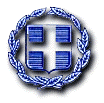 